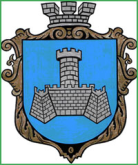 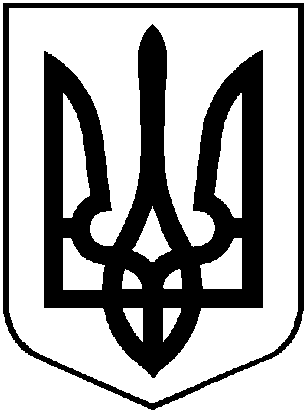 УКРАЇНАХМІЛЬНИЦЬКА МІСЬКА РАДАВІННИЦЬКОЇ ОБЛАСТІВиконавчий комітетР І Ш Е Н Н Явід “06” жовтня 2022р.                                                                             №576Про розгляд заяви гр.Павліка Григорія Івановича Розглянувши заяву із додатками гр. Павліка Григорія Івановича щодо видачі дублікату свідоцтва про право особистої власності на домоволодіння, враховуючи розпорядження Кабінету Міністрів України від 12 червня 2020 року №707-р «Про визначення адміністративних центрів та затвердження територій територіальних громад Вінницької області», згідно Порядку видачі дублікатів свідоцтв про право власності на об’єкти нерухомого майна, відмінні від земельної ділянки, у разі втрати, крадіжки або пошкодження оригіналу документа та виправлення відомостей, внесених до свідоцтв на право власності помилково, затвердженого рішенням виконавчого комітету Хмільницької міської ради від 23.05.2019р. №207, відповідно до Закону України «Про державну реєстрацію речових прав на нерухоме майно та їх обтяжень», керуючись п.б  пп. 10 ст. 30, ст. 59 Закону України «Про місцеве самоврядування в Україні», виконавчий комітет Хмільницької міської радиВ И Р І Ш И В :1.Видати дублікат свідоцтва про право особистої власності на домоволодіння №441 від 22.08.1989р. (житловий будинок який належав спадкодавцеві Павлік Югині Іванівні) та розташований в селі Широка Гребля по вул.Квіткова, буд.10 (попередня адреса вул.Котовського, буд.10,) претенденту на спадкування Павліку Григорію Івановичу у зв’язку із втратою оригіналу документа. Підстава: заява із додатками гр. Павліка Г.І. від 29.09.2022 року, публікація в газеті, витяг про реєстрацію в Спадковому реєстрі №69904799 від 01.09.2022р.2. Заявнику:- зареєструвати дублікати свідоцтва про право особистої власності на домоволодіння відповідно до  чинного законодавства України.3. Центру надання адміністративних послуг у м. Хмільнику видати заявнику чи особі, яка діє від його імені, копію цього рішення та дублікати свідоцтва на право особистої власності на домоволодіння, під підпис або направити листом з повідомленням про вручення.Міський голова					Микола ЮРЧИШИН